T.CMERKEZEFENDİ KAYMAKAMLIĞIEMİNE-AHMET SAMİ USLU İLKOKULU MÜDÜRLÜĞÜ2019-2023 STRATEJİK PLANI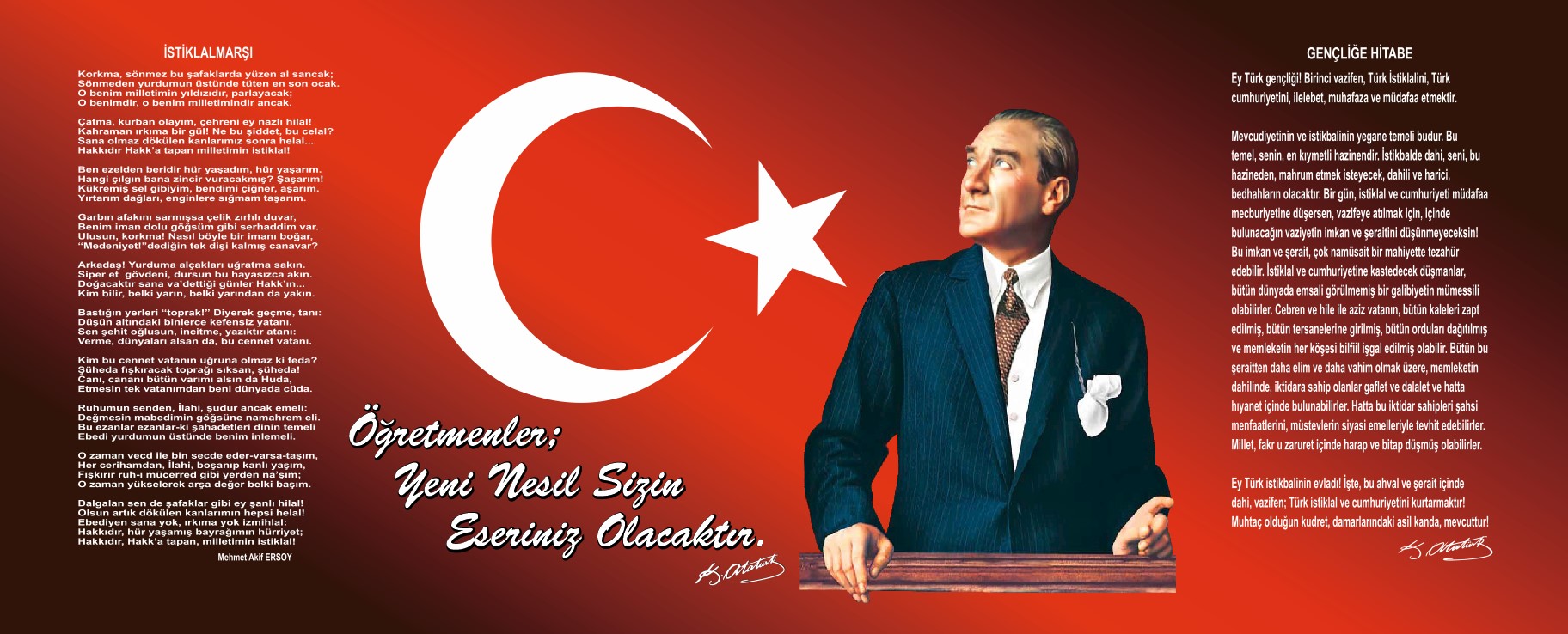 SunuşGünümüzde etkili bir okul yönetiminin sağlanması ve dünyada yaşanan hızlı değişimlere hazırlıklı olunması için stratejik yaklaşımlar daha önemli hale gelmiştir.Mükemmellik ve kalite beklentisinin her geçen gün arttığı yurdumuzda vatandaşına etkin, verimli ve kaliteli hizmet götürebilmek için okulların stratejik yönetim kurallarına uyması zorunluluk haline gelmiştir. Bu nedenle geleceğin planlanması, kaynakların stratejik önceliklere göre dağıtılması ve kaynak kullanım etkinliğinin izlenmesi gerekmektedir. Okulların hizmetlerini planlı olarak sunmaları, politika belirlemeleri, belirlenen politikaları uygulamaya geçirmeleri,  bütçelendirmeleri, uygulamayı etkin olarak izlemeleri ve değerlendirmeleri için stratejik planı araç olarak benimsemelidir. Ayrıca hesap verilebilirlik ve şeffaflık kurumlarımızda kültür haline gelecektir.Okulumuzda stratejik plan ile gelecek planlaması yapılarak süreçler etkin bir şekilde izlenecek, hatalı sonuçların önüne geçilecektir. Eğitimde kalite daha da artacak böylece “Eğitimde kaybedilecek hiçbir fert yoktur” anlayışı ile bütün bireylerimiz verimli ve etkin eğitimden geçerek hayata hazır, mutlu, sağlıklı bireyler olarak yetişecektir.Stratejik plan ve stratejik yönetim anlayışıyla tüm çalışanların fikir bazında ve uygulama alanında katılımları,  katkıları olacağı için kurum kültürü oluşumuna önemli destek sağlayacaktır. Kurum kültürü ile başarılar artacak, ben anlayışı yerine biz anlayışı gelişecektir. Emine-Ahmet Sami Uslu İlkokulu Müdürlüğü bu yasa çerçevesinde 2019-2023 stratejik planını hazırlayarak uygulamaya geçirmiştir. Okulumuzun eğitim öğretimdeki başarısının,  uygulamaya konulan Stratejik Plan ile artarak devam edeceğini düşünüyor; emeği geçen herkese teşekkür ediyorum.Mehmet GÖKOkul MüdürüİçindekilerSunuş	3İçindekiler	4BÖLÜM I: GİRİŞ ve PLAN HAZIRLIK SÜRECİ	5BÖLÜM II: DURUM ANALİZİ	6Okulun Kısa Tanıtımı 	6Okulun Mevcut Durumu: Temel İstatistikler	7PAYDAŞ ANALİZİ	12GZFT (Güçlü, Zayıf, Fırsat, Tehdit) Analizi	14Gelişim ve Sorun Alanları	16BÖLÜM III: MİSYON, VİZYON VE TEMEL DEĞERLER	19MİSYONUMUZ 	19VİZYONUMUZ 	19TEMEL DEĞERLERİMİZ 	19BÖLÜM IV: AMAÇ, HEDEF VE EYLEMLER	21TEMA I: EĞİTİM VE ÖĞRETİME ERİŞİM	21TEMA II: EĞİTİM VE ÖĞRETİMDE KALİTENİN ARTIRILMASI	24TEMA III: KURUMSAL KAPASİTE	28V. BÖLÜM: MALİYETLENDİRME	32EKLER:	34BÖLÜM I: GİRİŞ ve PLAN HAZIRLIK SÜRECİOkulumuz Emine-Ahmet Sami Uslu İlkokulunun 2019-2023 dönemi stratejik planının hazırlanması süreci Stratejik Plan Üst Kurulu (SPÜK) ve Stratejik Plan Ekibinin (SPE) oluşturulması ile başlamıştır. Okul müdürü Mehmet GÖK başkanlığında oluşturulan SPÜK’na ilişkin bilgiler Tablo 1’de sunulmuştur.Tablo 1. Stratejik Plan Üst Kurulu BilgileriSPÜK, 02.11.2019 tarihinde yaptığı toplantıda okulumuzun stratejik planını hazırlayacak Stratejik Plan Ekibi oluşturulmuştur. Emine Ahmet Sami Uslu İlkokulunun SPE’i Tablo 2’de sunulmuştur.Tablo 2. Stratejik Plan EkibiSPE, Müdür Yardımcısı Murat AKBULUT başkanlığında yapılan ilk toplantıda okulumuzun 2019-2023 Stratejik Planının hazırlanma aşamalarını gösteren çalışma takvimi oluşturulmuştur. İlk olarak durum analizi yapılmıştır. Okulumuzun mevcut durumunu belirlemek için okulumuzun paydaşları olan öğrenci, veli, öğretmen, okul yöneticileri, okul aile birliği üyelerinin görüşlerini almak için 5’li likert tipinde hazırlanan 13 kapalı uçlu ve 1 açık uçlu maddeden oluşan toplam 14 maddelik paydaş anketi 14-18.01.2019 tarihleri arasında uygulanmıştır. Ayrıca, SPE üyeleri okulun öğrenci, veli ve öğretmenlerle görüşme yaparak okulumuzun mevcut durumu ile ilgili görüşleri alınmıştır.Durum analizinin ardından geleceğe yönelim bölümüne geçilerek okulumuzun hedef, gösterge ve eylemleri belirlenmiştirBÖLÜM II: DURUM ANALİZİDurum analizi bölümünde okulumuzun mevcut durumu ortaya konularak neredeyiz sorusuna yanıt bulunmaya çalışılmıştır. Bu kapsamda okulumuzun kısa tanıtımı, okul künyesi ve temel istatistikleri, paydaş analizi ve görüşleri ile okulumuzun Güçlü Zayıf Fırsat ve Tehditlerinin (GZFT) ele alındığı analize yer verilmiştir.Okulun Kısa Tanıtımı Okulumuz inşaatına 1949 yılında Gümüşçay Köyü Muhtarı Mehmet Salih DENİZLİ’nin girişimleri ile imece usulü başlanmıştır. 6 ay gibi kısa bir sürede tek derslik ve lojmanlı olarak tamamlanmıştır. İmece usulüyle yapılan okul, 25 öğrenci ve 1 öğretmen ile 1949-1950 Öğretim yılında hizmet vermeye başlamıştır. Öğrenci sayısının artması üzerine okulumuza yine imece usulü ikinci derslik ilave edilmiştir. Bu da yetersiz kalınca derslikler ikiye bölünmüş, olanaklar zorlanarak sütlük de dersliğe çevrilmiştir.           Bölge hızla sanayileşmiş, göçler artmış, Gümüşler ve Şemikler Köyleri birleşmiştir.  1989 yılında Gümüşler Kasabası kurulmuştur. Gereksinim üzerine ek derslik de ikiye bölünmüş 5 derslikli okul oluşmuştur. Bu da ihtiyacı karşılayamamıştır. 1990 yılında Kadir USLU isimli hayırsever işadamı, babası Ahmet Sami USLU adına 9 derslikli yeni bir okul inşaatına başlamıştır. Yeni yapılan okul 1991-1992 Öğretim yılında “Ahmet Sami Uslu İlköğretim Okulu” olarak hizmet vermeye başlamıştır. Okulumuz 2017-2018 Eğitim-öğretim yılında  “Emine-Ahmet Sami Uslu İlkokulu” adını almış ve o yıldan bu yana çalışmalarını sürdürmektedir.Okulun Mevcut Durumu: Temel İstatistiklerOkul KünyesiOkulumuzun temel girdilerine ilişkin bilgilere Tablo 3’te yer verilmiştir.Tablo 3. Emine-Ahmet Sami Uslu İlkokuluna İlişkin Temel Bilgiler 	Tablo 3 incelendiğinde, okulumuz Denizli ili Merkezefendi ilçesi, Gümüşçay mahallesinde yer almaktadır. Okulumuzda 200 (% 46) kız, 234 erkek (% 54) olmak üzere toplam 234 öğrenciden oluşmaktadır. Okulumuzda derslik başına düşen öğrenci sayısı ortalama 27’dir. 30’un üzerinde olan şube sayısı 4’tür. 2017 yılı giderleri esas alındığında öğrenci başına düşen gider miktarı ortalama 79 TL’dir. Okulumuzda görev yapan öğretmen ve idarecilerin ortalama görev süresi 8 yıl 8 aydır.Çalışan BilgileriOkulumuzun çalışanlarına ilişkin bilgiler tablo 4’te sunulmuştur.Tablo 4. Okulumuz Çalışan Bilgileri 	Tablo 4’e göre okulumuzda 1 müdür ve 1 müdür yardımcısı olmak üzere toplam iki idareci görev yapmaktadır. 12’si kadın  (% 70) 5’i erkek(% 30) olmak üzere toplam 17 sınıf öğretmeni bulunmaktadır. Okulumuzun 2016/2017 Eğitim Öğretim yılında tam gün eğitime geçmesi nedeniyle norm fazlası durumunda olan 2 sınıf öğretmenimiz bulunmaktadır. Norm fazlası durumunda olan öğretmenlerimize destek eğitim odasında görev verildiği gibi ilçemiz içinde ihtiyaç olması halinde diğer kurumlara görevlendirilmektedir. Okulumuzda 1 memur statüsünde, 1 daimi işçi ve 1 İş-Kur’ un TYP kapsamında görevlendirilen üç yardımcı hizmetli görev yapmaktadır. 2018/2019 Eğitim Öğretim yılında İş-Kur tarafından TYP kapsamında görevlendirilen 1 güvenlik görevlisi görev yapmaktadır. Ayrıca okulumuzda 1 İngilizce ve 1 Rehber öğretmen görev yapmaktadır. Okulumuz Bina ve Alanları	Okulumuzun binası ile açık ve kapalı alanlarına ilişkin bilgiler Tablo 5’te sunulmuştur.Tablo 5. Okulumuz Yerleşkesine İlişkin Bilgiler 	Okulumuz, Ahmet Sami Uslu Ortaokulu ile aynı bahçede bulunmaktadır. Bahçeyi iki okul ortak kullanmaktadır. Bahçe alanı yaklaşık 4.000 m2 olup iki okulun öğrenci sayısı göz önüne alındığında ihtiyaca cevap vermemektedir. Okulumuz binası 13 derslikten oluşmaktadır. İhtiyaç nedeniyle konteynırdan iki derslik ilavesi Merkezefendi Belediyesi tarafından taptırılmıştır. Ayrıca öğrenci sayısının fazla olması nedeniyle anasınıfı Ahmet Sami Uslu Ortaokulu’ndan okulumuza tahsis edilerek derslik ihtiyacı karşılanmıştır.Sınıf ve Öğrenci Bilgileri	Okulumuz sınıf şube öğrenci sayıları Tablo 6’da sunulmuştur.	Tablo 6. Okulumuzun Sınıf Şube Öğrenci Sayıları	Okulumuzda 1’i anasınıfı ve 4 ilkokul sınıfı bulunmaktadır. Anasınıfında 11 kız (% 44) ve 16 erkek (% 56) olmak üzere toplam 25 öğrenci eğitim görmektedir. 1-4. Sınıfları oluşturan toplam 15 şubede 189 kız (% 46), 220 erkek (% 54) olmak üzere toplam 409 öğrenci eğitim hizmetinden faydalanmaktadır.Donanım ve Teknolojik KaynaklarımızTeknolojik kaynaklar başta olmak üzere okulumuzda bulunan çalışır durumdaki donanım malzemesine ilişkin bilgiler Tablo 7’de sunulmuştur.Teknolojik Kaynaklar Tablosu	Okulumuzda Fatih projesi kapsamında okullara kazandırılan akıllı tahta bulunmamaktadır. Okulumuzun bulunduğu çevrenin gelir düzeyinin düşük olması nedeniyle sınıflarda teknolojik araçlardan en üst düzeyde faydalanılamamaktadır. Kişisel girişimler yoluyla çevre okullardan elde edilen teknolojik araç gereçlerle eğitim hizmetinin kalitesi artırılmaya çalışılmaktadır. Gelir ve Gider BilgisiOkulumuzun genel bütçe ödenekleri, okul aile birliği gelirleri ve diğer katkılarda dâhil olmak üzere son iki yıla ait gelir ve gider bilgileri Tablo 8’de sunulmuştur.Tablo 8. Okulumuzun Gelir-Gider BilgileriOkulumuzun son iki yılda oluşan gelir –gider durumu görülmektedir. 2017 yılında gelir miktarının giderlerden fazla olduğu görülmektedir.PAYDAŞ ANALİZİKurumumuzun temel paydaşları öğrenci, veli ve öğretmen olmakla birlikte eğitimin dışsal etkisi nedeniyle okul çevresinde etkileşim içinde olunan geniş bir paydaş kitlesi bulunmaktadır. Paydaşlarımızın görüşleri anket, toplantı, dilek ve istek kutuları, elektronik ortamda iletilen önerilerde dâhil olmak üzere çeşitli yöntemlerle sürekli olarak alınmaktadır.Şekil 1. Okulumuz Paydaş Analizi GrafiğiPaydaş anketlerine ilişkin ortaya çıkan temel sonuçlar aşağıda tablolar halinde sunularak açıklanmıştır. EMİNE-AHMET SAMİ USLU İLKOKULU MÜDÜRLÜĞÜ STRATEJİK PLANI (2019-2023) “ÖĞRETMEN GÖRÜŞ VE DEĞERLENDİRMELERİ” ANKET FORMU    Tablo 9. Öğretmenlerinin Paydaş Analizine İlişkin Değerlendirmeleri                          Anketimize okulumuzda bulunan 21 öğretmenimiz katılmıştır.EMİNE-AHMET SAMİ USLU İLKOKULU MÜDÜRLÜĞÜ STRATEJİK PLANI (2019-2023) “ÖĞRENCİ GÖRÜŞ VE DEĞERLENDİRMELERİ” ANKET FORMUTablo 10. Öğrencilerin Paydaş Analizine İlişkin DeğerlendirmeleriAnketimize 2., 3. ve 4. Sınıf öğrencilerimizden 320 tanesi katılmıştır.EMİNE-AHMET SAMİ USLU İLKOKULU MÜDÜRLÜĞÜ STRATEJİK PLANI (2019-2023) “VELİ GÖRÜŞ VE DEĞERLENDİRMELERİ” ANKET FORMU      Tablo 11. Okul Aile Birliği Üyeleri ve Velilerin Paydaş Analizine İlişkin DeğerlendirmeleriAnketimize 120 velimiz katılmıştır.GZFT (Güçlü, Zayıf, Fırsat, Tehdit) Analizi Okulumuzun temel istatistiklerinde verilen okul künyesi, çalışan bilgileri, bina bilgileri, teknolojik kaynak bilgileri ve gelir gider bilgileri ile paydaş anketleri sonucunda ortaya çıkan sorun ve gelişime açık alanlar iç ve dış faktör olarak değerlendirilerek GZFT tablosunda belirtilmiştir. Dolayısıyla olguyu belirten istatistikler ile algıyı ölçen anketlerden çıkan sonuçlar tek bir analizde birleştirilmiştir.Kurumun güçlü ve zayıf yönleri donanım, malzeme, çalışan, iş yapma becerisi, kurumsal iletişim gibi çok çeşitli alanlarda kendisinden kaynaklı olan güçlülükleri ve zayıflıkları ifade etmektedir ve ayrımda temel olarak okul müdürü/müdürlüğü kapsamından bakılarak iç faktör ve dış faktör ayrımı yapılmıştır. İçsel Faktörler Tablo 12. Okulumuzun Güçlü YönleriTablo 13. Okulumuzun Zayıf YönleriDışsal Faktörler Tablo 14. Okulumuzun Sahip Olduğu FırsatlarTablo 15. Okulumuza Yönelik Oluşabilecek Tehditler Gelişim ve Sorun AlanlarıGelişim ve sorun alanları analizi ile GZFT analizi sonucunda ortaya çıkan sonuçların planın geleceğe yönelim bölümü ile ilişkilendirilmesi ve buradan hareketle hedef, gösterge ve eylemlerin belirlenmesi sağlanmaktadır. Gelişim ve sorun alanları ayrımında eğitim ve öğretim faaliyetlerine ilişkin üç temel tema olan Eğitime Erişim, Eğitimde Kalite ve kurumsal Kapasite kullanılmıştır. Eğitime erişim, öğrencinin eğitim faaliyetine erişmesi ve tamamlamasına ilişkin süreçleri; Eğitimde kalite, öğrencinin akademik başarısı, sosyal ve bilişsel gelişimi ve istihdamı da dâhil olmak üzere eğitim ve öğretim sürecinin hayata hazırlama evresini; Kurumsal kapasite ise kurumsal yapı, kurum kültürü, donanım, bina gibi eğitim ve öğretim sürecine destek mahiyetinde olan kapasiteyi belirtmektedir.Tablo 16. Okulumuzun Gelişim ve Sorun AlanlarıGelişim ve Sorun AlanlarımızTablo 17. Öğrencilerimizin Eğitim-Öğretime Erişim İmkânlarına İlişkin BilgilerTablo 18. Eğitim-Öğretimde Kaliteye İlişkin BilgilerTablo 19. Okulumuzun Kurumsal Kapasitesine İlişkin BilgilerBÖLÜM III: MİSYON, VİZYON VE TEMEL DEĞERLEROkul Müdürlüğümüzün Misyon, vizyon, temel ilke ve değerlerinin oluşturulması kapsamında öğretmenlerimiz, öğrencilerimiz, velilerimiz, çalışanlarımız ve diğer paydaşlarımızdan alınan görüşler, sonucunda stratejik plan hazırlama ekibi tarafından oluşturulan Misyon, Vizyon, Temel Değerler; Okulumuz üst kurulana sunulmuş ve üst kurul tarafından onaylanmıştır.MİSYONUMUZ Ulusal ve evrensel değerlerin farkında olup, değişime ve gelişime açık; Atatürk ilkelerine bağlı; laik ve demokratik toplum düzenini benimseyen; kendine güvenli; çevresine saygılı; yaratıcı ve farklı düşünebilen, özgür, hoşgörülü, katılımcı, sorumluluk sahibi bireyler yetiştirmek, Bilginin yanında uygar davranışın önemini bilen bir gelecek nesil yaratmak, sevgi ve saygının; güven ve huzur sağlandığı, mutlu ve gurur duyacağımız başarılı bir okul olmak hedefimizdir.VİZYONUMUZ Öğrencilerimizin; kendine güvenen, ideallerini gerçekleştirmeye istekli, toplum içinde başkalarının hak ve özgürlüklerine saygı duyan birey olmalarını sağlamak,·         Her çocuğun haklarını koruyabilen, güven, hoşgörü ve sevginin hâkim olduğu, çağdaş teknolojinin getirdiği tüm olanakları kullanabilen, çevresinde örnek gösterilen ve gurur duyulan öğrenciler yetiştiren bir kurum haline gelmek ve öğrencileri başarıya götüren yolda motive edip, umut ve güveni aşılayarak hedeflerine emin adımlarla gitmelerini sağlamak,TEMEL DEĞERLERİMİZ Çalışmalarımızda ve kararlarımızda objektif ve adil davranırız.Şeffaflık içinde çalışarak hesap vermeyi yükümlülük biliriz.Planlı çalışarak verimliliğimizi artırırız.İşbirliği içinde ekip ruhuyla çalışırız.Çalışanlarımıza fırsat ve imkân eşitliği tanırız.Akılcılık ve bilimsellik bizim için önemlidir.Kaliteden taviz vermeyiz.Ferdin ve toplumun ihtiyaçlarını gözetiriz.Çevreye duyarlıyızÇalışanlarımızın gelişiminin bizim gelişimimiz olduğuna inanırız.  Tüm ilişkilerde insana saygı esasını uygularız,  Çalışan ve hizmet alanların beklenti duygu ve düşüncelerine değer veririz Değişimin ve sürekli gelişimin önemine inanırız.BÖLÜM IV: AMAÇ, HEDEF VE EYLEMLERTEMA I: EĞİTİM VE ÖĞRETİME ERİŞİMEğitim ve öğretime erişim okullaşma ve okul terki, devam ve devamsızlık, okula uyum ve oryantasyon, özel eğitime ihtiyaç duyan bireylerin eğitime erişimi, yabancı öğrencilerin eğitime erişimi ve hayatboyu öğrenme kapsamında yürütülen faaliyetlerin ele alındığı temadır.Stratejik Amaç 1: Kayıt bölgemizde yer alan çocukların okullaşma oranlarını artıran, öğrencilerin uyum ve devamsızlık sorunlarını gideren etkin bir yönetim yapısı kurulacaktır.  Stratejik Hedef 1.1.  Kayıt bölgemizde yer alan çocukların okullaşma oranları artırılacak ve öğrencilerin uyum ve devamsızlık sorunları da giderilecektir. Stratejik Hedef 1.2.  Sürekli devamsız olan öğrenciler ve devamsızlığı 7 günün üzerinde olan öğrenciler için erken uyarı sistemi çalışması yapılacaktır.Stratejik Hedef 1.3. Okulumuz rehberlik servisince devamsızlık yapan öğrencilerin aileleri okula çağrılarak devamsızlık sebebi sorularak, yapılacak görüşmeler sonrasında öğrencinin devamsızlık yapmaması sağlanacak.Stratejik Hedef 1.4.  Eğitim öğretim yılı başlamadan okul müdür yardımcısı tarafından rampa eksiklikleri tamamlanacaktır.Stratejik Hedef 1.5.  Okul müdür yardımcısı tarafından yabancı öğrencilerin devamsızlıkları eylül ayından itibaren sene sonuna kadar takip edilecektir.Stratejik Hedef 1.6.  Kurs öğretmeni tarafından açılan kursa gelen öğrencilerin takibi yapılacaktır.Okulumuzun Performans Göstergeleri					Tablo 20. Okulumuzun Performans Göstergeleri Eylemler Tablo 22. Okulumuz Eylem PlanıTEMA II: EĞİTİM VE ÖĞRETİMDE KALİTENİN ARTIRILMASIEğitim ve öğretimde kalitenin artırılması başlığı esas olarak eğitim ve öğretim faaliyetinin hayata hazırlama işlevinde yapılacak çalışmaları kapsamaktadır. Bu tema altında akademik başarı, sınav kaygıları, sınıfta kalma, ders başarıları ve kazanımları, disiplin sorunları, öğrencilerin bilimsel, sanatsal, kültürel ve sportif faaliyetleri ile istihdam ve meslek edindirmeye yönelik rehberlik ve diğer mesleki faaliyetler yer almaktadır. Stratejik Amaç 2: Öğrencilerimizin gelişmiş dünyaya uyum sağlayacak şekilde donanımlı bireyler olabilmesi için eğitim ve öğretimde kalite artırılacaktır.Stratejik Hedef 2.1.  Öğrenme kazanımlarını takip eden ve velileri de sürece dâhil eden bir yönetim anlayışı ile öğrencilerimizin akademik başarıları ve sosyal faaliyetlere etkin katılımı artırılacaktır.Stratejik Hedef 2.2.  Öğrencilerimizin akademik başarılarını gelişmiş eğitim öğretim materyallerini kullanarak ve sürekli güncelleyerek yüksek tutmak.Stratejik Hedef 2.3.  Öğrencilerimizin kültürel ve sosyal gelişimlerin destekleyici faaliyetler gerçekleştirmek.Stratejik Hedef 2.4.  Öğrencilerimizin akademik gelişimlerinin takibi ve geliştirilmesi çalışmaları ile sınıf tekrarı yapmamalarını sağlamak.Stratejik Hedef 2.5.  Okulun fiziki imkanlarından en iyi şekilde faydalanılabilecek çalışmalar yapmak.Performans GöstergeleriTablo 23. Okulumuzun Yıllara Göre Ulaşmayı Hedeflediği Performans GöstergeleriEylemlerTablo 24. Okulumuzda Yapılacak Eylemler, Sorumluları ve Eylem Tarihleri………………TEMA III: KURUMSAL KAPASİTEStratejik Amaç 3: Eğitim ve öğretim faaliyetlerinin daha nitelikli olarak verilebilmesi için okulumuzun kurumsal kapasitesi güçlendirilecektir. Stratejik Hedef 3.1.  Kurum personelinin kendileri için yapılan sosyal etkinliklere katılma oranı arttırılacaktır.Stratejik Hedef 3.2.  Velilerle olan iletişimi güçlendirmek için velilere yönelik etkinliklerin arttırılması.Performans GöstergeleriTablo 25. Okulumuzun Kurumsal Kapasitesine İlişkin Performans GöstergeleriEylemlerTablo 25. Okulumuzun Kurumsal Kapasitesini Geliştirmek İçin Yapılacak EylemlerV. BÖLÜM: MALİYETLENDİRMETablo 26. 2019-2023 Stratejik Planı Faaliyet/Proje Giderlerine İlişkin BilgilerVI. BÖLÜM: İZLEME VE DEĞERLENDİRMEOkulumuz Stratejik Planı izleme ve değerlendirme çalışmalarında 5 yıllık Stratejik Planın izlenmesi ve 1 yıllık gelişim planın izlenmesi olarak ikili bir ayrıma gidilecektir. Stratejik planın izlenmesinde 6 aylık dönemlerde izleme yapılacak denetim birimleri, il ve ilçe millî eğitim müdürlüğü ve Bakanlık denetim ve kontrollerine hazır halde tutulacaktır.Yıllık planın uygulanmasında yürütme ekipleri ve eylem sorumlularıyla aylık ilerleme toplantıları yapılacaktır. Toplantıda bir önceki ayda yapılanlar ve bir sonraki ayda yapılacaklar görüşülüp karara bağlanacaktır. EKLER: Öğretmen, öğrenci ve veli anket örnekleri klasör ekinde olup okullarınızda uygulanarak sonuçlarından paydaş analizi bölümü ve sorun alanlarının belirlenmesinde yararlanabilirsiniz.Stratejik Plan Ekibi									Ek-1Adı SoyadıGöreviUnvanıMehmet GÖK BaşkanOkul MüdürüMurat AKBULUTÜyeMüdür YardımcısıSunay AYDINÜyeOkul Aile Birliği BaşkanıSelda ÖNEYÜyeOkul Aile Birliği Üyesi ve VeliFisun ATLIHANÜyeÖğretmenAyla DEMİRTÜRKÜyeÖğretmenAdı SoyadıGöreviUnvanıMurat AKBULUTBaşkanMüdür YardımcısıMustafa Serhat ATALAYÜyeRehberlik ÖğretmeniÇetin BADEMÜyeÖğretmenServet TEKKOYUNÜyeÖğretmenFatma ERDOĞANÜyeGönüllü VeliAhmet KARAKAŞÜyeGönüllü VeliIrmak BİRGÜLÜyeÖğrenciİli: DENİZLİİli: DENİZLİİli: DENİZLİİli: DENİZLİİlçesi: MERKEZEFENDİİlçesi: MERKEZEFENDİİlçesi: MERKEZEFENDİİlçesi: MERKEZEFENDİAdres: GÜMÜŞÇAY MAH. 4063 SOK. NO:24GÜMÜŞÇAY MAH. 4063 SOK. NO:24GÜMÜŞÇAY MAH. 4063 SOK. NO:24Coğrafi Konum (link)Coğrafi Konum (link)37°47'42.5"N 29°03'48.5"E37°47'42.5"N 29°03'48.5"ETelefon Numarası: 0(258) 371 15 090(258) 371 15 090(258) 371 15 09Faks Numarası:Faks Numarası:e- Posta Adresi:756338@meb.k12.tr756338@meb.k12.tr756338@meb.k12.trWeb sayfası adresi:Web sayfası adresi:www.asude.meb.k12.tr www.asude.meb.k12.tr Kurum Kodu:756338756338756338Öğretim Şekli:Öğretim Şekli:TAM GÜNTAM GÜNOkulun Hizmete Giriş Tarihi: 1992Okulun Hizmete Giriş Tarihi: 1992Okulun Hizmete Giriş Tarihi: 1992Okulun Hizmete Giriş Tarihi: 1992Toplam Çalışan Sayısı Toplam Çalışan Sayısı 2525Öğrenci Sayısı:Kız200200Öğretmen SayısıKadın1313Öğrenci Sayısı:Erkek234234Öğretmen SayısıErkek88Öğrenci Sayısı:Toplam434434Öğretmen SayısıToplam2121Derslik Başına Düşen Öğrenci SayısıDerslik Başına Düşen Öğrenci SayısıDerslik Başına Düşen Öğrenci Sayısı27,1Şube Başına Düşen Öğrenci SayısıŞube Başına Düşen Öğrenci SayısıŞube Başına Düşen Öğrenci Sayısı27,1Öğretmen Başına Düşen Öğrenci SayısıÖğretmen Başına Düşen Öğrenci SayısıÖğretmen Başına Düşen Öğrenci Sayısı20,6Şube Başına 30’dan Fazla Öğrencisi Olan Şube SayısıŞube Başına 30’dan Fazla Öğrencisi Olan Şube SayısıŞube Başına 30’dan Fazla Öğrencisi Olan Şube Sayısı4Öğrenci Başına Düşen Toplam Gider MiktarıÖğrenci Başına Düşen Toplam Gider MiktarıÖğrenci Başına Düşen Toplam Gider Miktarı79 TLÖğretmenlerin Kurumdaki Ortalama Görev SüresiÖğretmenlerin Kurumdaki Ortalama Görev SüresiÖğretmenlerin Kurumdaki Ortalama Görev Süresi8 yıl 8 ayUnvanErkekKadınToplamOkul Müdürü 1-1Müdür Yardımcısı1-1Sınıf Öğretmeni51217Branş Öğretmeni-22Rehber Öğretmen1-1Yardımcı Personel213Güvenlik Personeli-11Toplam Çalışan Sayıları101626Okul Bölümleri Okul Bölümleri Özel AlanlarVarYokOkul Kat Sayısı2Çok Amaçlı SalonXDerslik Sayısı13+2Çok Amaçlı SahaXDerslik Alanları (m2)36KütüphaneXKullanılan Derslik Sayısı15Fen LaboratuvarıXŞube Sayısı16Bilgisayar LaboratuvarıXİdari Odaların Alanı (m2)24İş AtölyesiXÖğretmenler Odası (m2)36Beceri AtölyesiXOkul Oturum Alanı (m2)500PansiyonXOkul Bahçesi (Açık Alan)(m2)4000Okul Kapalı Alan (m2)0Sanatsal, bilimsel ve sportif amaçlı toplam alan (m2)0Kantin (m2)0Tuvalet Sayısı4Diğer (………….)0SINIFIKızErkekToplamANASINIFI1114251/A1015251/B1113241/C1413271/D1213252/A1118292/B1316292/C1417312/D912213/A1615313/B1214263/C1015254/A1121324/B2011314/C1113244/D131427Genel Toplam200234434Akıllı Tahta Sayısı0TV Sayısı2Masaüstü Bilgisayar Sayısı4Yazıcı Sayısı3Taşınabilir Bilgisayar Sayısı3Fotokopi Makinası Sayısı1Projeksiyon Sayısı6İnternet Bağlantı Hızı8 MbpsYıllarGelir MiktarıGider Miktarı201631.423 TL31.909 TL201746.447 TL34.308 TLSıra NoMADDELERKATILMA DERECESİKATILMA DERECESİKATILMA DERECESİKATILMA DERECESİKATILMA DERECESİSıra NoMADDELERKesinlikle KatılıyorumKatılıyorumKararsızımKısmen KatılıyorumKatılmıyorum1Okulumuzda alınan kararlar, çalışanların katılımıyla alınır.810212Kurumdaki tüm duyurular çalışanlara zamanında iletilir.2013Her türlü ödüllendirmede adil olma, tarafsızlık ve objektiflik esastır.15514Kendimi, okulun değerli bir üyesi olarak görürüm.2015Çalıştığım okul bana kendimi geliştirme imkânı tanımaktadır.883116Okul, teknik araç ve gereç yönünden yeterli donanıma sahiptir.6103117Okulda çalışanlara yönelik sosyal ve kültürel faaliyetler düzenlenir.15518Okulda öğretmenler arasında ayrım yapılmamaktadır.1341129Okulumuzda yerelde ve toplum üzerinde olumlu etki bırakacak çalışmalar yapmaktadır.111010Yöneticilerimiz, yaratıcı ve yenilikçi düşüncelerin üretilmesini teşvik etmektedir.515111Yöneticiler, okulun vizyonunu, stratejilerini, iyileştirmeye açık alanlarını vs. çalışanlarla paylaşır.515112Okulumuzda sadece öğretmenlerin kullanımına tahsis edilmiş yerler yeterlidir.23310313Alanıma ilişkin yenilik ve gelişmeleri takip eder ve kendimi güncellerim.71414Okulumuzun Olumlu (başarılı)  ve Olumsuz (başarısız) Yönlerine İlişkin Görüşleriniz.Okulumuzun Olumlu (başarılı)  ve Olumsuz (başarısız) Yönlerine İlişkin Görüşleriniz.Okulumuzun Olumlu (başarılı)  ve Olumsuz (başarısız) Yönlerine İlişkin Görüşleriniz.Olumlu (Başarılı) yönlerimizOlumsuz (başarısız) yönlerimiz1Kurum içi iletişimin iyi olmasıAlan yetersizliği2Genç ve dinamik kadroMateryal eksikliğiSıra NoMADDELERKATILMA DERECESİKATILMA DERECESİKATILMA DERECESİKATILMA DERECESİKATILMA DERECESİSıra NoMADDELERKesinlikle KatılıyorumKatılıyorumKararsızımKısmen KatılıyorumKatılmıyorum1Öğretmenlerimle ihtiyaç duyduğumda rahatlıkla görüşebilirim.2001202Okul müdürü ile ihtiyaç duyduğumda rahatlıkla konuşabiliyorum.14514215183Okulun rehberlik servisinden yeterince yararlanabiliyorum.15715584Okula ilettiğimiz öneri ve isteklerimiz dikkate alınır.351857020105Okulda kendimi güvende hissediyorum.250706Okulda öğrencilerle ilgili alınan kararlarda bizlerin görüşleri alınır.1031076530157Öğretmenler yeniliğe açık olarak derslerin işlenişinde çeşitli yöntemler kullanmaktadır.11415838828Derslerde konuya göre uygun araç gereçler kullanılmaktadır.131147211479Teneffüslerde ihtiyaçlarımı giderebiliyorum.20511510Okulun içi ve dışı temizdir.107182263211Okulun binası ve diğer fiziki mekânlar yeterlidir.53258720012Okul kantininde satılan malzemeler sağlıklı ve güvenlidir.8914743162513Okulumuzda yeterli miktarda sanatsal ve kültürel faaliyetler düzenlenmektedir.1110954786814Okulumuzun Olumlu (başarılı)  ve Olumsuz (başarısız) Yönlerine İlişkin Görüşleriniz.Okulumuzun Olumlu (başarılı)  ve Olumsuz (başarısız) Yönlerine İlişkin Görüşleriniz.Okulumuzun Olumlu (başarılı)  ve Olumsuz (başarısız) Yönlerine İlişkin Görüşleriniz.Olumlu (Başarılı) yönlerimizOlumsuz (Başarısız) yönlerimiz1Okulun güvenli olmasıOkul bahçesini ortaokul ile beraber kullanmamız2Okulda basketbol sahasının olmasıOkulun küçük olmasıSıra NoMADDELERKATILMA DERECESİKATILMA DERECESİKATILMA DERECESİKATILMA DERECESİKATILMA DERECESİSıra NoMADDELERKesinlikle KatılıyorumKatılıyorumKararsızımKısmen KatılıyorumKatılmıyorum1İhtiyaç duyduğumda okul çalışanlarıyla rahatlıkla görüşebiliyorum.98222Bizi ilgilendiren okul duyurularını zamanında öğreniyorum. 55653Öğrencimle ilgili konularda okulda rehberlik hizmeti alabiliyorum.102184Okula ilettiğim istek ve şikâyetlerim dikkate alınıyor. 55283525Öğretmenler yeniliğe açık olarak derslerin işlenişinde çeşitli yöntemler kullanmaktadır.2845476Okulda yabancı kişilere karşı güvenlik önlemleri alınmaktadır. 55657Okulda bizleri ilgilendiren kararlarda görüşlerimiz dikkate alınır. 2855378E-Okul Veli Bilgilendirme Sistemi ile okulun internet sayfasını düzenli olarak takip ediyorum.51015909Çocuğumun okulunu sevdiğini ve öğretmenleriyle iyi anlaştığını düşünüyorum.576310Okul, teknik araç ve gereç yönünden yeterli donanıma sahiptir.253555511Okul her zaman temiz ve bakımlıdır.35751012Okulun binası ve diğer fiziki mekânlar yeterlidir.57169213Okulumuzda yeterli miktarda sanatsal ve kültürel faaliyetler düzenlenmektedir.728454014Okulumuzun Olumlu (başarılı)  ve Olumsuz (başarısız) Yönlerine İlişkin Görüşleriniz.Okulumuzun Olumlu (başarılı)  ve Olumsuz (başarısız) Yönlerine İlişkin Görüşleriniz.Okulumuzun Olumlu (başarılı)  ve Olumsuz (başarısız) Yönlerine İlişkin Görüşleriniz.Olumlu (Başarılı) yönlerimizOlumsuz (başarısız) yönlerimiz1Okulun güvenli olmasıOkul bahçesini ortaokul ile beraber kullanmamız2Okulun küçük olmasıÖğrencilerOkulunu ve öğretmenlerini çok seven öğrencilerimiz vardır.ÇalışanlarÇalışanlar arasında iyi ilişkiler olması ve koordineli çalışmaları.VelilerParçalanmış ailelerin çok fazla olmaması.Bina ve YerleşkeŞehrin gürültüsünden uzak sakin bir konumdır.Yönetim SüreçleriOkul yönetiminin dinamik ve problem çözme yeteneklerinin güçlü olması. Liderlik davranışlarını sergileyebilen yönetici ve çalışanların bulunmasıİletişim SüreçleriYönetim, öğretmen, öğrenci, veli, yerel yönetim ve çalışanlar arasında iletişim olumludur.ÖğrencilerÖğrencilerin ortak bir okul kültürüne sahip olmaması.ÇalışanlarTemizlik personelinin her yıl değişmesi.VelilerAilelerin eğitim-öğretim faaliyetlerine yeterli önemi vermemesi.Bina ve YerleşkeDerslik sayısının az olması ve bazı sınıfların kalabalık olmasıDonanımEtkinlik gerçekleştirilmesindeki donanımının yetersizliğiBütçeYardımsever insanların az bağış yapması ve bütçenin kısıtlı olması.Yönetim Süreçleriİki idareciye düşen iş yükünün fazla olması.İletişim SüreçleriVelilerin eğitim seviyesinin düşük olması nedeniyle sıkıntılar yaşanmaktadır.PolitikYerel yönetim, sivil toplum kuruluşları İl Özel İdaresinin eğitime desteği.EkonomikOkulumuzun gelişmekte olan bir konumda olması.SosyolojikÇevremizde bulunan fabrikalardan dolayı okulumuzun çok fazla göç almasıTeknolojikÖğrencilerimizin ve tüm personelimizin yeniliğe ve teknolojiye açık olması.EkolojikOkul bahçesinin geniş olmasından dolayı çocukların hareket imkânının rahat olmasıPolitikOrtaokul ile aynı bahçeyi kullanmamız.EkonomikVelilerin ekonomik durumunun yetersizliği.SosyolojikÜlkemizin çeşitli bölgelerinden göç almasından dolayı ortak bir kültürün olmaması.TeknolojikVelilerin öğrenim düzeylerinin düşük olmasından dolayı hem teknolojiyi takip edememeleri hem de çocukların teknoloji kullanımın takibini yapamamaları.Mevzuat-YasalAynı bahçeyi ortaokul ile paylaşıyor olmamız.Ekolojikİlkokul ve ortaokul birbirinden ayrıldığı takdirde okul bahçesinin ikiye bölüneceği ve öğrencilerin yaşam alanlarının daralacağı.Eğitime ErişimEğitimde KaliteKurumsal KapasiteOkullaşma OranıAkademik BaşarıKurumsal İletişimOkula Devam/ DevamsızlıkSosyal, Kültürel ve Fiziksel GelişimKurumsal YönetimOkula Uyum, OryantasyonSınıf TekrarıBina ve YerleşkeÖzel Eğitime İhtiyaç Duyan Bireylerİstihdam Edilebilirlik ve YönlendirmeDonanımYabancı ÖğrencilerÖğretim YöntemleriTemizlik, HijyenHayatboyu ÖğrenmeDers araç gereçleriİş Güvenliği, Okul GüvenliğiTaşıma ve servis 1.TEMA: EĞİTİM-ÖĞRETİME ERİŞİM 1.TEMA: EĞİTİM-ÖĞRETİME ERİŞİM1Okulumuz kayıt bölgesinde bulunan öğrenci adaylarının tamamının okula kaydının yapılması.2Okulumuzda sürekli devamsız öğrenci bulunmamaktadır. 3Öğrenci devamsızlıkları fazla olamamaktadır.4Ülkemizin çeşitli bölgelerinden farklı kültürlerden gelen öğrencilerin okula uyum ve oryantasyonunun geç olması.5Özel eğitime ihtiyaç duyan bireylerin yönlendirilmesi işlemlerinin hızlı bir şekilde yapılması.6Yabancı öğrenci sayımızın az olması ve Türk kültürüne uyum sağlamaları ve Türkçeyi akıcı konuşmaları.7Okulumuzda okuma-yazma kurslarının açılması.2.TEMA: EĞİTİM - ÖĞRETİMDE KALİTE2.TEMA: EĞİTİM - ÖĞRETİMDE KALİTE1Öğrencilerimizin akademik başarısı yüksektir.2Öğrencilerin fiziksel gelişimi normal, kültürel ve sosyal gelişimi çok yavaş ilerlemektedir.3Sınıf tekrarı yapan öğrenci sayısı azdır.4Sınıf mevcutlarının kalabalık olması ve okul kapasitesinin yeterli olmamasından dolayı her öğretim yöntem ve tekniğinin uygulanamaması.5Sınıflarımızda akıllı tahtanın olmayışı.3.TEMA: KURUMSAL KAPASİTE3.TEMA: KURUMSAL KAPASİTE1Kurum içi iletişimin sağlıklı ve yeterli olması. 2Liderlik davranışlarını sergileyebilen yönetici ve çalışanların bulunması 3Binadaki derslik sayısının az oluşu.4Öğrenci sayısının fazla oluşu.5Bina kapasitesinden fazla öğrenci olması.6Akıllı tahtanın olmayışı.7Okulun temiz ve hijyenik oluşu.8Çalışanların iş sağlığı ve güvenliği konusunda son derce dikkatli olmaları.9Taşımalı ve servisle gelen öğrenci yoktur.NoPERFORMANSGÖSTERGESİMevcutMevcutHEDEFHEDEFHEDEFHEDEFHEDEFHEDEFNoPERFORMANSGÖSTERGESİ2018201920192020202120222023PG.1.1.aKayıt bölgesindeki öğrencilerden okula kayıt yaptıranların oranı (%)100100100100100100100PG.1.1.bİlkokul birinci sınıf öğrencilerinden en az bir yıl okul öncesi eğitim almış olanların oranı (%)(ilkokul)25252525252525PG.1.1.c.Okula yeni başlayan öğrencilerden oryantasyon eğitimine katılanların oranı (%)100100100100100100100PG.1.1.d.Bir eğitim ve öğretim döneminde 20 gün ve üzeri devamsızlık yapan öğrenci oranı (%)0,040,020,020,020,020,020,02PG.1.1.e.Bir eğitim ve öğretim döneminde 20 gün ve üzeri devamsızlık yapan yabancı öğrenci oranı (%)0000000PG.1.1.f.Okulun özel eğitime ihtiyaç duyan bireylerin kullanımına uygunluğu (0-1)0000000PG.1.1.g.Hayatboyu öğrenme kapsamında açılan kurslara devam oranı (%) (halk eğitim)85868687888990PG.1.1.h.Hayatboyu öğrenme kapsamında açılan kurslara katılan kişi sayısı (sayı) (Halk Eğitim)40101010101010NoEylem İfadesiEylem SorumlusuEylem Tarihi1.1.1.Kayıt bölgesinde yer alan öğrencilerin tespiti çalışması yapılacaktır.Okul Stratejik Plan Ekibi01 Eylül-20 Eylül1.1.2Devamsızlık yapan öğrencilerin tespiti ve erken uyarı sistemi için çalışmalar yapılacaktır.Murat AKBULUT20 Eylül-10 Ekim1.1.3Devamsızlık yapan öğrencilerin velileri ile özel aylık  toplantı ve görüşmeler yapılacaktır.Rehberlik Öğretmeni M.Serhat ATALAYHer ayın son haftası1.1.4Okulun özel eğitime ihtiyaç duyan bireylerin kullanımının kolaylaştırılması için rampa ve asansör eksiklikleri tamamlanacaktır.Murat AKBULUTAğustos 20191.1.5Yabancı öğrencilerin devamsızlıklarının takibi yapılacaktır.Murat AKBULUTHer ayın son haftası1.1.6Halk eğitimden açılan kurslara gelen öğrencilerin takibi yapılacaktır.Kurs ÖğretmeniHer ayın son günüNoPERFORMANSGÖSTERGESİMevcutMevcutHEDEFHEDEFHEDEFHEDEFHEDEFHEDEFNoPERFORMANSGÖSTERGESİ2018201920192020202120222023PG.1.1.aSosyal faaliyetlere katılım ( % )65707074788085PG.1.1.bRehberlik hizmetlerinden bireysel olarak yararlanan öğrenci sayısı456060658090100PG.1.1.c.Okulda düzenlenen etkinlik sayısı7101011121314NoEylem İfadesiEylem SorumlusuEylem Tarihi2.2.1.Öğrenme kazanımlarını takip eden ve velileri de sürece dâhil eden bir yönetim anlayışı ile öğrencilerimizin akademik başarıları ve sosyal faaliyetlere etkin katılımı artırılacaktır.Sınıf Öğretmenleri15 Eylül – 15 Haziran2.2.2Öğrencilerimizin akademik başarılarını gelişmiş eğitim öğretim materyallerini kullanarak ve sürekli güncelleyerek yüksek tutmak.Okul Müdürü15 Eylül – 15 Haziran2.2.3Öğrencilerimizin kültürel ve sosyal gelişimlerini destekleyici faaliyetler gerçekleştirmek.Sınıf Öğretmenleri15 Eylül – 15 Haziran2.2.4Öğrencilerimizin akademik gelişimlerinin takibi ve geliştirilmesi çalışmaları ile sınıf tekrarı yapmamalarını sağlamak.Okul Müdürü15 Eylül – 15 Haziran2.2.5Okulun fiziki imkânlarından en iyi şekilde faydalanılabilecek çalışmalar yapmak.Okul Müdürü15 Eylül – 15 HaziranNoPERFORMANSGÖSTERGESİMevcutMevcutHEDEFHEDEFHEDEFHEDEFHEDEFHEDEFNoPERFORMANSGÖSTERGESİ2018201920192020202120222023PG.3.1.aPersonelin birbirleriyle olan iletişimini arttırıcı etkinliklerin düzenlenmesi.2333444PG.3.2.bVelilerle olan iletişimin güçlendirilmesi amacıyla seminer, toplantı vb. düzenlenmesi.2333444NoEylem İfadesiEylem SorumlusuEylem Tarihi1.1.1.Türkiye Bağımlılıkla Mücadele Projesi kapsamında velilerimize yönelik eğitimler verilmesi.Rehberlik Öğretmeni M.Serhat ATALAYHer mayıs ayında1.1.2Ebeveyn davranışları konusunda bilgilendirici eğitimler verilmesiRehberlik Öğretmeni M.Serhat ATALAYHer nisan ayındaKaynak Tablosu20192020202120222023ToplamKaynak Tablosu20192020202120222023ToplamGenel BütçeValilikler ve Belediyelerin KatkısıDiğer (Okul Aile Birlikleri)35000 TL40000 TL40000 TL45000 TL45000 TL205000 TLTOPLAM35000 TL40000 TL40000 TL45000 TL45000 TL205000 TLSıraAdı SOYADIUnvanıEkipteki GöreviGörev Yeri1Murat AKBULUTMüdür YardımcısıKoordinatörEmine-Ahmet Sami Uslu İlkokulu2Mustafa Serhat 
ATALAYRehberlik 
ÖğretmeniEkip ÜyesiEmine-Ahmet Sami Uslu İlkokulu3Çetin BADEMSınıf ÖğretmeniEkip ÜyesiEmine-Ahmet Sami Uslu İlkokulu4Servet TEKKOYUNSınıf ÖğretmeniEkip ÜyesiEmine-Ahmet Sami Uslu İlkokulu5Fatma ERDOĞANGönüllü VeliEkip ÜyesiEmine-Ahmet Sami Uslu İlkokulu6Ahmet KARAKAŞGönüllü VeliEkip ÜyesiEmine-Ahmet Sami Uslu İlkokulu7Irmak BİRGÜLÖğrenciEkip ÜyesiEmine-Ahmet Sami Uslu İlkokuluMillî Eğitim Bakanlığı Stratejik Plan Üst Kurulu                                              Ek-2Millî Eğitim Bakanlığı Stratejik Plan Üst Kurulu                                              Ek-2Millî Eğitim Bakanlığı Stratejik Plan Üst Kurulu                                              Ek-2Millî Eğitim Bakanlığı Stratejik Plan Üst Kurulu                                              Ek-2Millî Eğitim Bakanlığı Stratejik Plan Üst Kurulu                                              Ek-2SıraAdı SOYADIUnvanıEkipteki GöreviGörev Yeri1Mehmet GÖKOkul MüdürüKoordinatörEmine-Ahmet Sami Uslu İlkokulu2Murat AKBULUTMüdür YardımcısıEkip ÜyesiEmine-Ahmet Sami Uslu İlkokulu3Sunay AYDINOkul Aile Bir. Baş.Ekip ÜyesiEmine-Ahmet Sami Uslu İlkokulu4Selda ÖNEYOkul Aile Bir. ÜyesiEkip ÜyesiEmine-Ahmet Sami Uslu İlkokulu5Fisun ATLIHANSınıf ÖğretmeniEkip ÜyesiEmine-Ahmet Sami Uslu İlkokulu6Ayla DEMİRTÜRKSınıf ÖğretmeniEkip ÜyesiEmine-Ahmet Sami Uslu İlkokulu